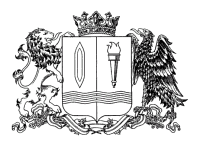 ПРАВИТЕЛЬСТВО ИВАНОВСКОЙ ОБЛАСТИПОСТАНОВЛЕНИЕот _______________ № _______-пг. ИвановоО признании утратившими силу некоторых постановлений Правительства Ивановской области В связи с выполнением поставленных задач и оптимизацией нормативной правовой базы Ивановской области Правительство Ивановской области п о с т а н о в л я е т:Признать утратившими силу постановления Правительства Ивановской:от 22.07.2021 № 326-п «О приостановлении действия отдельных положений некоторых постановлений Правительства Ивановской области»;от 17.09.2021 № 430-п «О внесении изменения в постановление Правительства Ивановской области от 22.07.2021 № 326-п «О приостановлении действия отдельных положений некоторых постановлений Правительства Ивановской области»;от 15.12.2021 № 648-п «О внесении изменения в постановление Правительства Ивановской области от 22.07.2021 № 326-п «О приостановлении действия отдельных положений некоторых постановлений Правительства Ивановской области».ГубернаторИвановской областиС.С. Воскресенский